                                                                                                                                                                              Belge Tarihi/No:			T.C.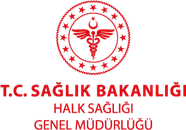 SAĞLIK BAKANLIĞIHalk Sağlığı Genel MüdürlüğüKATILIM/BAŞARI BELGESİ FORMU                                                       Sayın ……………………….                …………&………tarihleri arasında HALK SAĞLIĞI     GENEL MÜDÜRLÜĞÜ.…………/Birimi……...tarafından………(yer)……… düzenlenen “………………(eğitimin adı)…………………”  katılarak, bu belgeyi almaya hak kazanmıştır.                                                                                                                      GENEL MÜDÜR/GENEL MÜDÜR YAR./BİRİM AMİRİ                                                                                                                                                                (Adı Soyadı/İmza)